NORTH SHORE WINTER CLUB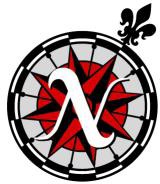 Committee Application FormPLEASE PRINT CLEARLYName (First & Last): 	Member Number:  	Street Address: 	City & Postal Code:  	Cell Phone #: 	Email:  	Have you previously volunteered on a Committee at the North Shore Winter Club?    YES    NO  If yes, which Committee?Which Committee do you wish to join?   	Please comment below on why you wish to join this Committee.Please email your completed form to eallen@nswc.ca. Thank you for your interest!